Відділ освіти виконкому Інгулецької районної у місті радиКомунальний комбінований дитячий навчальний заклад № 207Мовленево - музичний  калейдоскоп“ Я за примноження добра на землі.”Тема:“Хочемо жити в чистому місті.”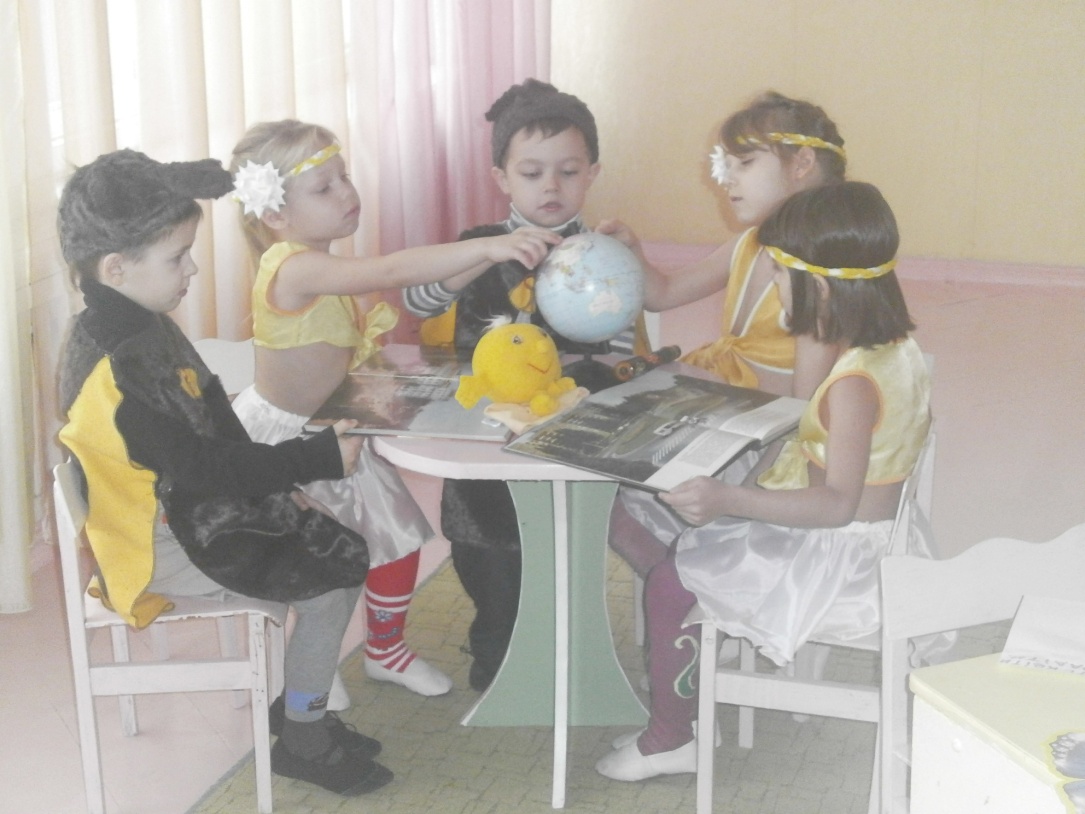 Музичні керівники:				Солодко Е.С.				Каращук О.О.м.Кривий РігМета:   ознайомити дітей із проблемою збереження чистоти міста, з 	правилами 	поводження з побутовим сміттям на вулиці та вдома,	Учити підтримувати чистоту та порядок ,підвищувати культуру побуту,	Виховувати дбайливе ставлення до навколишнього середовища, 	охайність.Хід заняттяПедагог  пропонує  дітям  уявити ,що  він—журналист  і хоче  взяти в  дітей (мешканців міста)  інтерв’ю. Запитання до дітей: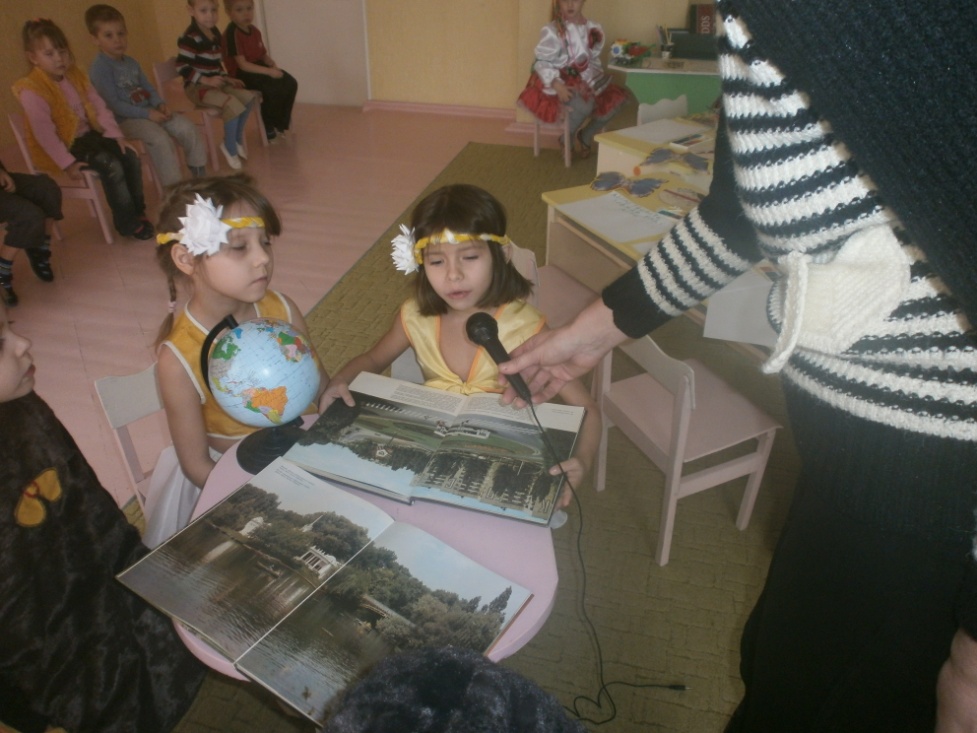 *Чи подобається вам гуляти по рідному місту?*Що псує вигляд вулиць і подвір’їв?*Звідки  на вулицях береться сміття?*що треба робити, щоб зменшити його кількість?*Що може зробити кожен з вас особисто, щоб у нашому місті було чисто?(Відповіді дітей)…Розповідь вихователя — Впродовж  життя  люди  створюють багато відходів , потім не знають куди  їх подіти.  У   результаті  вулиці,   ліс  , парки, галявини  та  інші місця , де  бувають  люди,  стають  засміченими,  що дуже псує   їхній  зовнішній  вигляд.  Щороку  дедалі  більше  територій перетворюються  на  смітники . Під купами   сміття  вмирає  земля,  яку можна  було  б  використовувати  під  лани,  сади,  городи,   де  могли  б  рости  дерева  й  зернові  культури,  цвісти  квіти  та  співати  птахи.Музичний  керівник:Усе  це  змушує  нас  замислитися  про  те ,  як  зберігати  довкілля  в  чистоті, як  ставитися  до  тих , хто  безкарно  засмічує  наші  вулиці  й  парки, як  зберегти свій рідний край , про  який  зараз  ми  і  заспіваємо. Пісня “ Рідний  край  “: 1.	.Край  де ми народились , де  ростем  ,  живемо	Батьківщиною  ніжно  і   з  любов’ю   звемо.Приспів :	Рідний  дім , рідний дім, 	Батьківщина  наша.	Різні  в  світі  землі  є,	Але  ти  найкраща!2.	І   ліси  і  рівнини , ріки , гори  й  поля—	Все  це  наша  Вітчизна—неозора  земля .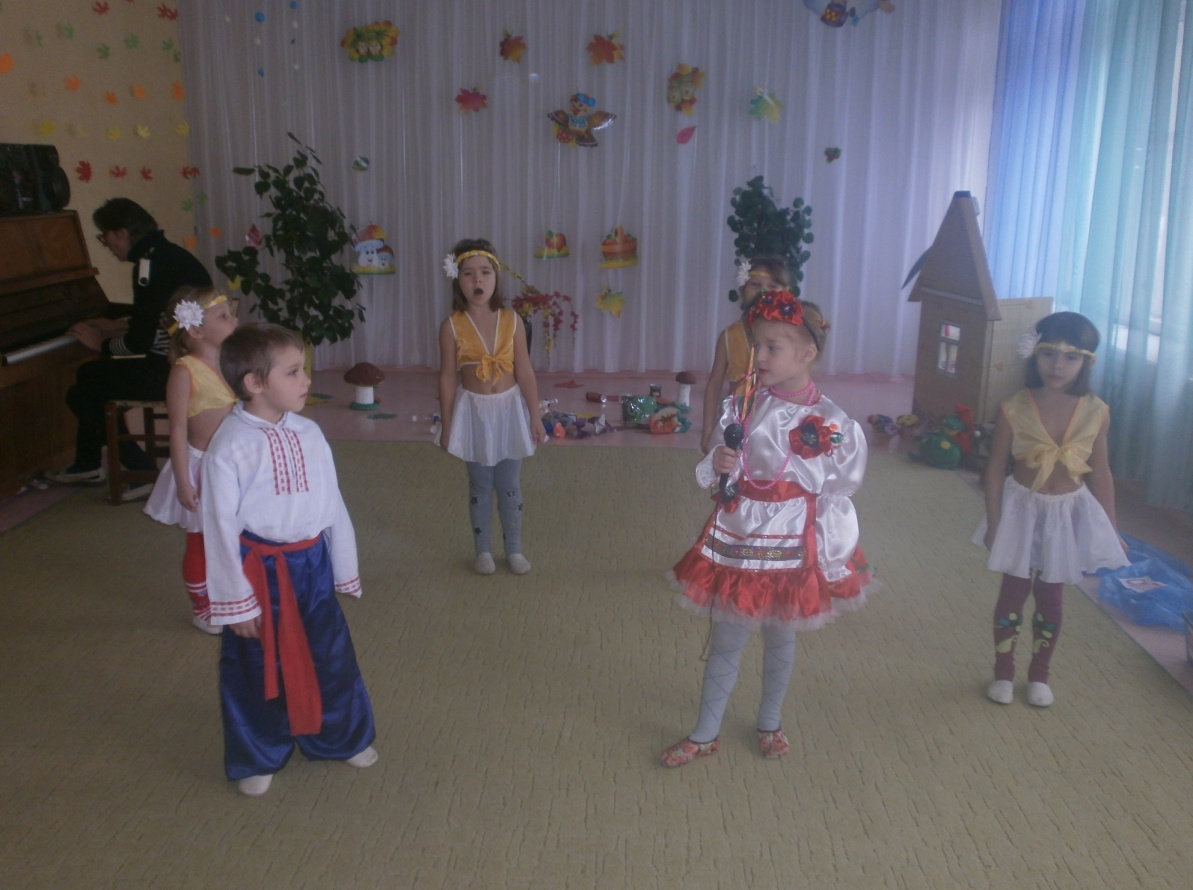 Вихователь: Добре  заспівали , бачу  дуже любите  ви  свій  рідний     край.  Подивіться  яке  ж  наше  місто  красиве .(дітям  пропонують  поди витись  книжки , ілюстрації  з  мальовничими  видами  рідного  міста).		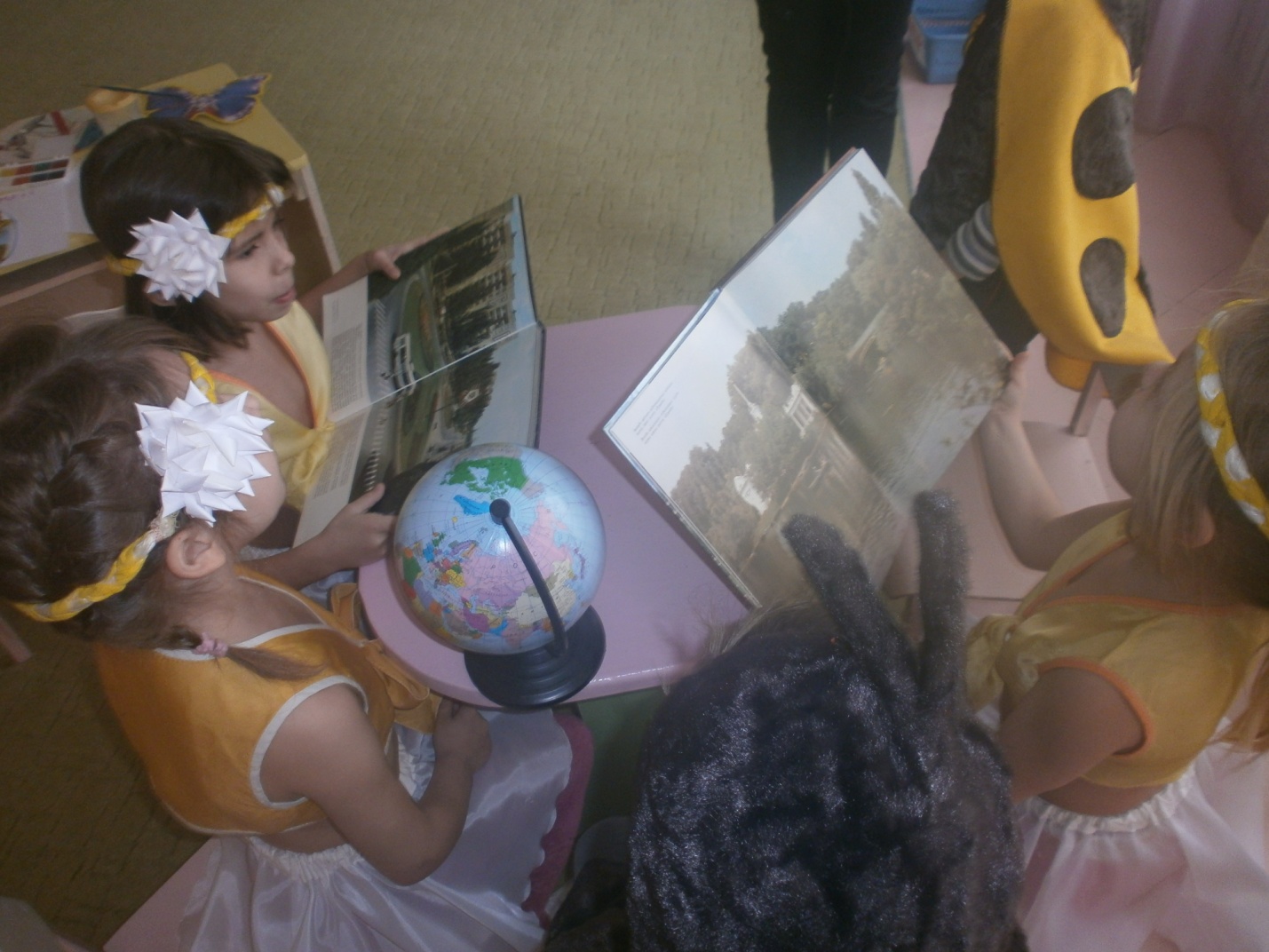  Отже  давайте  тепер   поміркуємо , звідки  береться  сміття:  ми купуємо   багато   фасованих  продуктів ,  що  й  призводить  до  накопичення  різних  упаковок (консервних  бляшанок , пакетів . пляшок ,  тощо .)  Додамо  сюди   відходи  від   приготування   їжі .  Також  речі—одяг , іграшки , папери , які   “віджили свій  вік  “ . Можете   уявити , скільки  відходів  накопичується  у  великому  місті , де  багато людей.  Підраховано: на  кожного  жителя  міста  припадає  близько  100  відер  різного  сміття  на  рік.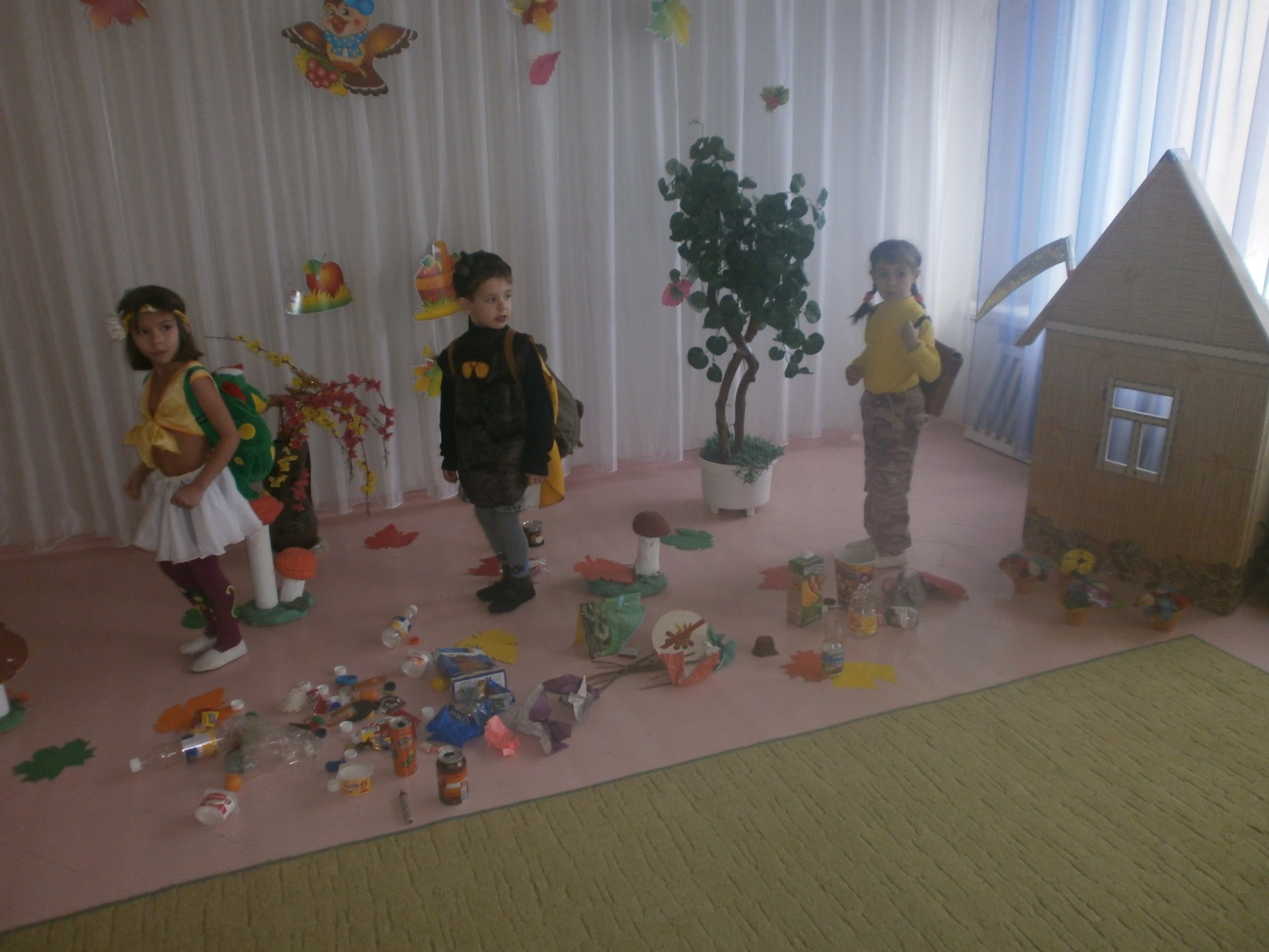 Музичний  керівник:  Що  ж  робити  з  цим  сміттям? Які  ж  ми  господарі  у  місті  та  в  своїй  хаті? Мабуть  треба  згадати  пісню  про  таку  господиньку.Пісня “ Чом   я  не  хазяйка  “Чом  я  не  хазяйка ?  Чом  не  господиня ?Сім  днів  в  хаті  не  мела , печі  не  топила.}2разиЇдуть  люди  с  поля , їдуть ,  ще  й  сміються ,Що  у  неї   в  подушка   ворони  несуться.}2разиНе  смійтеся  люди , якось  воно  буде.Я  ворону  поскубу ,ще  й  перина  буде.}2разиВихователь: Діточки ,  по-перше  сміття  треба  переробляти , а  для  цього  побутове  сміття  варто  збирати  окремо  й  сортувати  для його  подальшої  переробки. Папір , пластмасу  , металеві  предмети  слід  складати  в  різні  контейнери  для  сміття.  На   фабриці  з  цих  відходів  виробляють  нові  речі.  От , наприклад , використаний  папір  (газети , журнали  тощо)  переробляють  і  знову  отримують  зошити , серветки ,газети.   Скло  також  переробляють  і  виготовляють  із  нього  нові  пляшки  та  новий  скляний  посуд.  Дають  раду  й  пластмасовим  відходам—їх  розплавляють  і  роблять  нові  речі: стільці , столи , пакети  для  сміття  тощо. По-друге , не  можна  викидати  сміття   будь-куди—для  цього  є  спеціально  відведене  місце.(Діти  розглядають  фотографії  та  розповідають , куди  треба  викидати  різні  відходи , як  у  них  вдома  розв’язується  проблема  збирання  та  прибирання  сміття.)Гра “  Як  би  ти  зробив? “Мета:Закріпити  знання   дітей  про  необхідність  повторного  використання  паперу. Розвивати  навички  ощадливого  господарювання.Хід  гри: На  столі  лежить  коробка  з-під  взуття , книжка  з  обірваною  обкладинкою , серветки , якими  в  обід  витирали  руки , чисті   шпалери  , що  залишились  після  ремонту. Дітям  пропонують подивитись  по-черзі  на  кожну  річ  і  вирішити , викинути  чи  залишити  її . Якщо  варто  залишити , то  слід  пояснити , для  чого  і  як  можна  використати , або  довести  можливість   її  відремонтувати. Дається  змога  висловитись  всім , хто  бажає. Потім  відповіді  колективно  обговорюються.Розв’яжи ситуацію:У  перукарні  зібралося  багато сміття(флакони , пляшки).Що  треба  робити?*Скласти  в  один  пакет  і  віднести  на  смітник?*Скласти  в  окремі  пакети  пластикові  й  скляні  банки  та  викинути  їх  у  	контейнери?Під  музику  дітям  пропонують  мандрівку  до парку .( У  куточку  музичної  зали  роблять “ галявинку “, на   якій  накидано  пластикові  пляшки , папір , пакети ,склянки).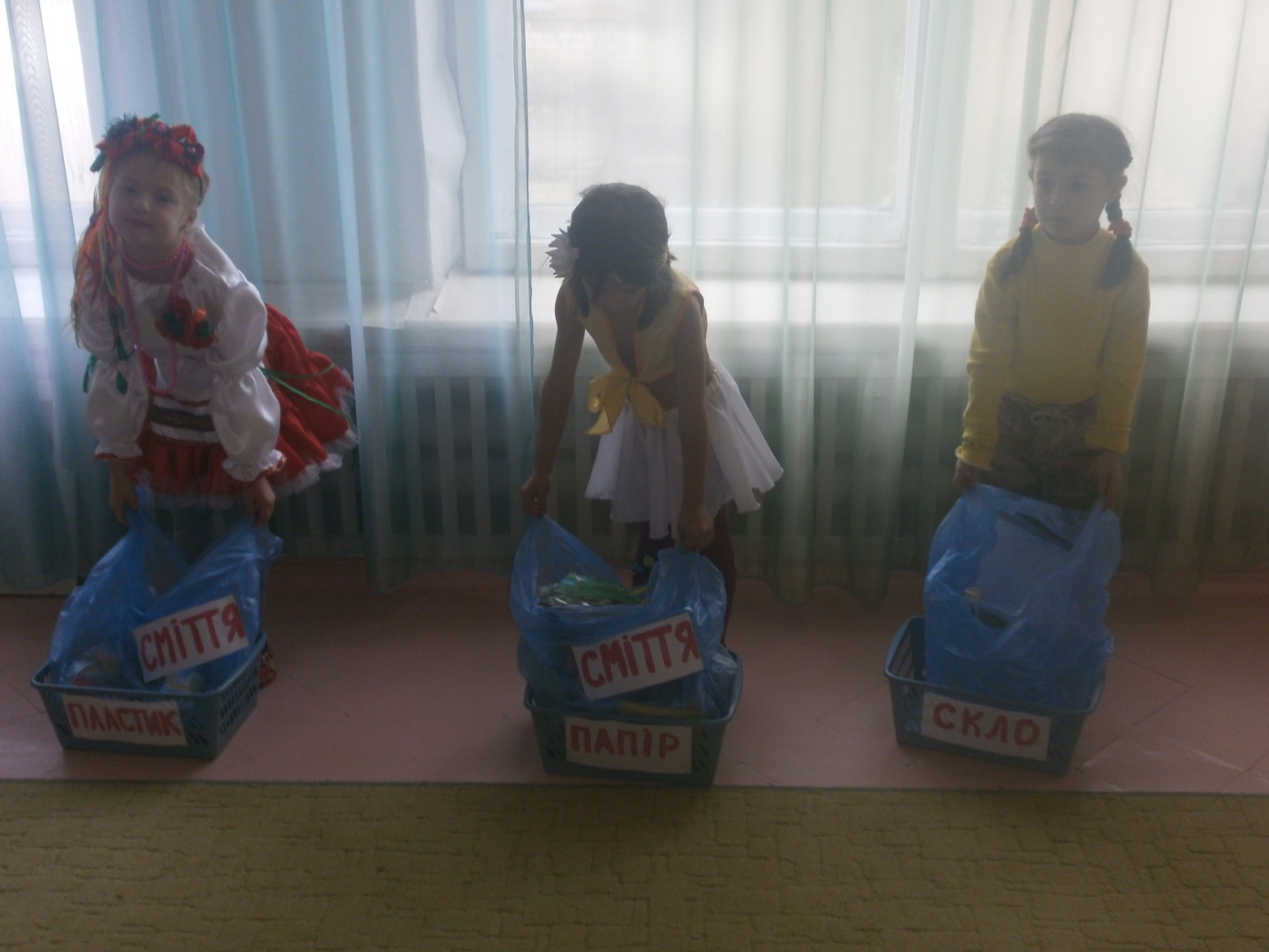 Музичний  керівник  запитує  дітей , чи хотіли  б  вони  відпочити  та  пограти  на  цій  галявині. -Чому  вам  тут  не  подобається?Діти читають  вірш  С.Михалкова “ Прогулянка   “.Ми  у парк  пішли  гуляти  і  в  мя’ча ,звичайно , грати. Ще багаття  розвели !Квас  пили , консерви  їли . веселились , як  уміли ,Відпочили  та  й  пішли!Де  у  нас  кипіла  гра  ,Дві  розбиті  нами  склянки ,Та  об’їдки , та  бляшанки .—Словом , мотлоху  гора!Ми  приїхали  за  містоВихідний  свій  провести.Тільки  де  вже  місце  чистеКоло  річки  нам  знайти?-Що  потрібно  зробити , щоб  було  чисто   та  гарно?Гра “ Зроби  своє  місто  красивим  “.( діти  прибирають  сміття )-Як   слід  поводитись  на  природі?-Чи  знаєте  ви , що  може  трапитись  з  рослинами , якщо  їх  пошкодити?(відповіді  дітей)Вихователь: Дітки , а  давайте  усім  запропонуємо  виконувати  правила  поведінки  у  природі:*Не  ламати  гілки  дерев  та  кущів*Не  смітити*Не  зривати  квіти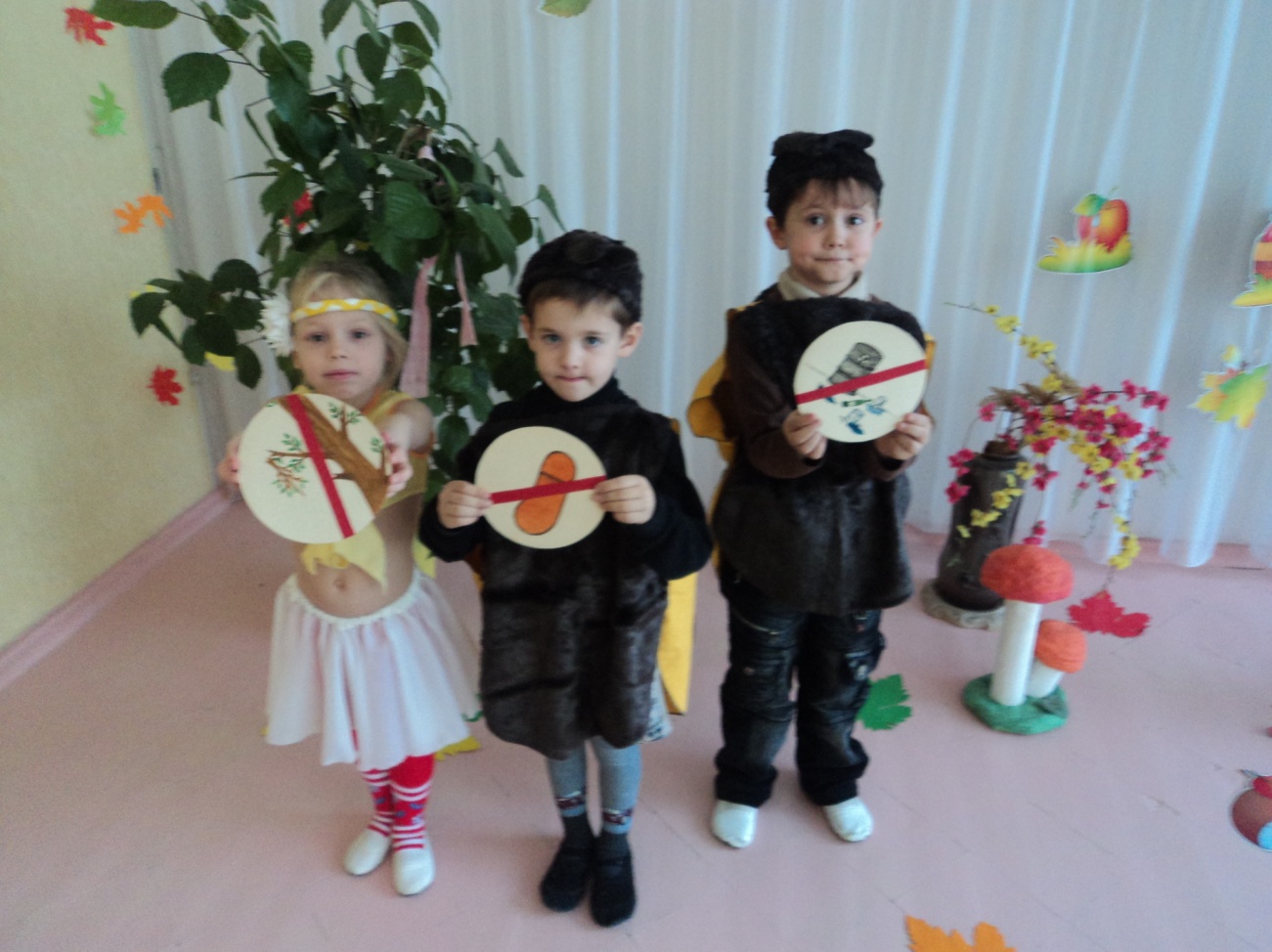 *Не  м’яти  траву*Не   шуміти*Творити  добро  на  земліМузичний  керівник:  Дітки , давайте  зробимо  добру  і корисну  справу—прикрасимо нашу галявину  квітами .“ Таночок  з   квітами  “ Музичний  керівник: Діти , бережіть  красу  природи  та  завжди  оберігайте  її .Он  повзе  мурашка  ,ось  хлюпоче  річка!Не  ламай  ромашку , не  топчи  травичку.В  зелені  діброва , в  китицях  калина ,Глянь , яка чудова  рідна  Україна!Пісня “ Буду   я   природі  другом  “Ітиму   садом , полем  , лугом .Буду  я  природі  вірним  другом.Не  столочу , навіть  і  трави Я  скажу  їй : зеленись ,  живи!Коли  лісом  буду  я  іти ,Скрізь  посію  зерна  доброти.Побажаю  дереву  і  пташці ,Щоб  завжди  жили  у  мирі  й  щасті!